Sing, my soul, his wondrous love       Hymnal 1982 no. 467          Melody: St Bees       7 7. 7 7.British spelling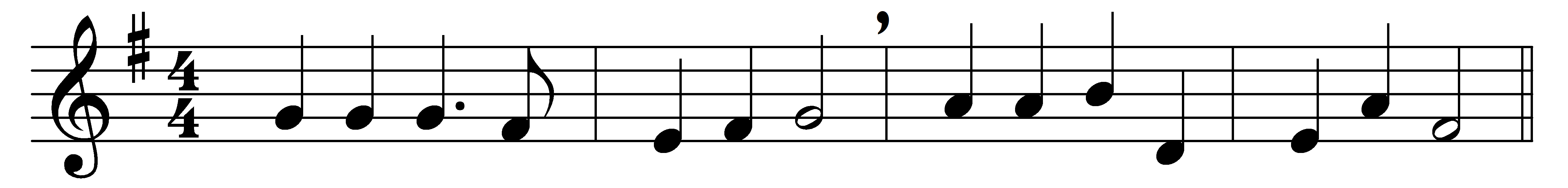 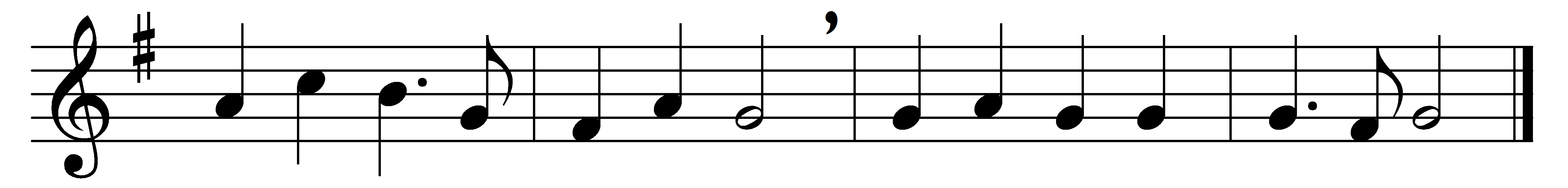 Sing, my soul, his wondrous love,who, from yon bright throne above,ever watchful o’er our race,still to us extends his grace.Heaven and earth by him were made;all is by his sceptre swayed;what are we that he should showso much love to us below?God, the merciful and good,bought us with the Saviour’s blood,and, to make salvation sure,guides us by his Spirit pure.Sing, my soul, adore his Name!Let his glory be thy theme:praise him till he calls thee home;trust his love for all to come.Words: Anonymous, 1800Music: John Bacchus Dykes (1823-1876)